Администрация Калтанского городского округаОтдел экономического анализа и прогнозирования развития территорииИтоги социально-экономического развитияКалтанского городского округа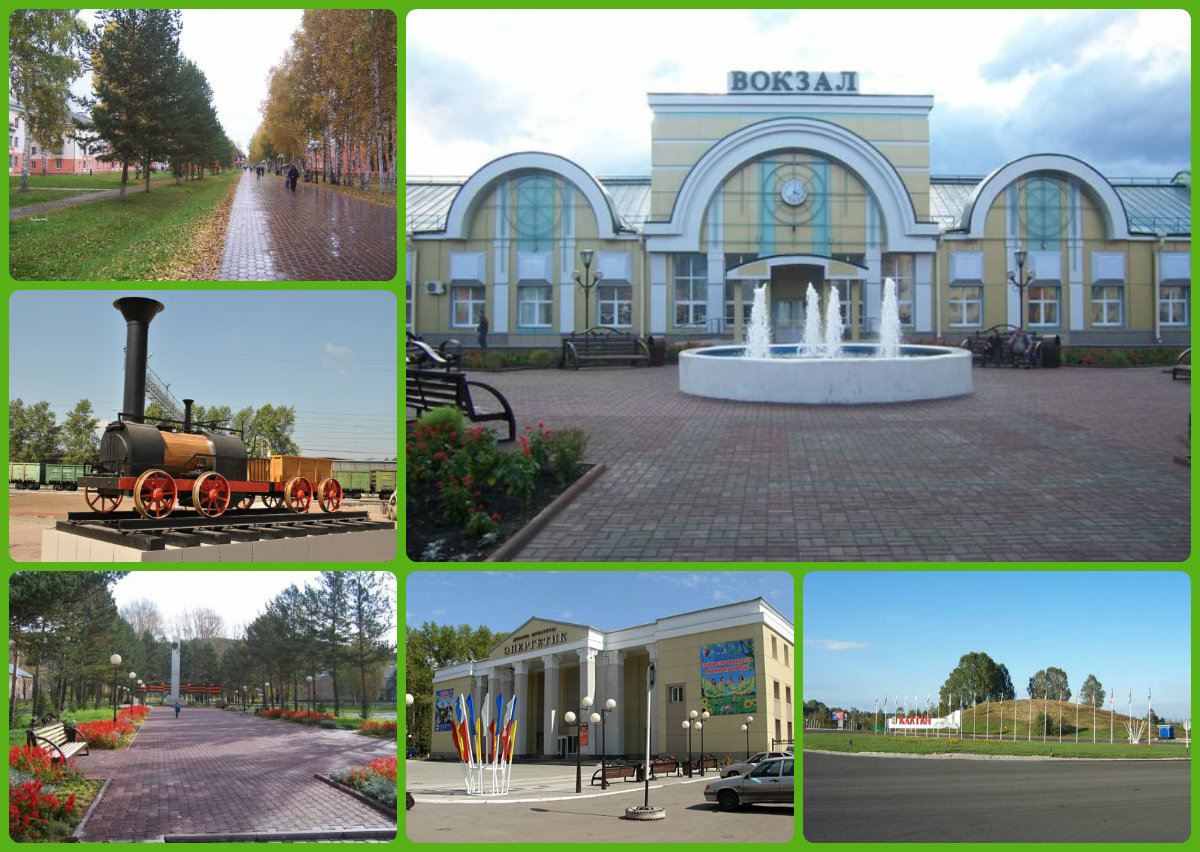 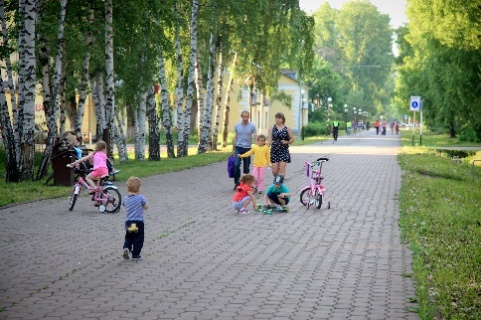 за 2016 год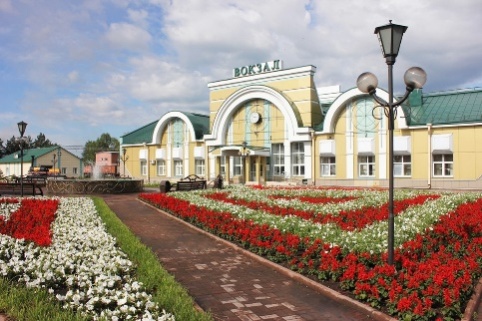 I. Общая оценка социально-экономической ситуацииНа 01.01.2017г. городской округ представлен 233 предприятиями и организациями производственной и непроизводственной сферы. Основные промышленные предприятия города: ОАО «Южно-Кузбасская ГРЭС», ООО «Калтанский Завод КВОиТ», ОАО ОУК «Южкузбассуголь» «филиал шахта Алардинская», ОАО «Южно-Кузбасская производственная компания», ООО «ПромкомбинатЪ».Выпускаемая продукция: электроэнергия, тепловая энергия, уголь, металлоконструкции, пиломатериал, сборные железобетонные конструкции и изделия.Перевозка грузов и пассажиров осуществляется железнодорожным и автомобильным транспортом. Основное транспортное промышленное предприятие города - ООО «Южно-Кузбасское Промышленно-Транспортное Управление».За 2016г. основные социально-экономические показатели следующие:общий оборот предприятий и организаций (без субъектов малого предпринимательства) составляет 11,9млрд.руб.объем отгруженной продукции, выполненных работ и услуг собственными силами (в действующих ценах) по виду деятельности:добыча полезных ископаемых (в действующих ценах) – 6,3млрд.руб.производство и распределение электроэнергии и теплоэнергии (в действующих ценах) – 2,9млрд.руб.работы, выполненные по виду деятельности «строительство» – 439,9млн.руб.оборот розничной торговли – 2003млн.руб.оборот общественного питания – 76,2млн.руб.объем реализации платных услуг населению – 285,0млн.руб.Численность официально зарегистрированных безработных на 01.01.2017г. составляет 385 человек. Уровень безработицы равен 3,5% (к трудоспособному населению).II. Оборот предприятий за 2016г.Объем отгруженных товаров собственного производства, выполненных работ, услуг, а также выручка от продажи приобретенных ранее на стороне товаров (без субъектов малого предпринимательства) за 2016 год составила 11866,1млн.руб.III. Обрабатывающие производстваОбъем продукции обрабатывающих производств (по кругу крупных и средних) города, за 2016г. составляет в фактически действующих ценах 942млн.руб.Основные предприятия этой отрасли в городском округе - ООО «Калтанский Завод КВОиТ», «ПромкомбинатЪ» (вид деятельности: производство прочих неметаллических минеральных продуктов), ООО «КЗМК».IV. Производство и распределение электроэнергии,пара и горячей водыОсновным предприятием такого вида экономической деятельности, как производство и распределение электроэнергии, является ОАО «Южно-Кузбасская ГРЭС».За 2016г. объем производства тепло-, электроэнергии в фактически действующих ценах составляет 2882млн.руб.В натуральных показателях за 2016 г. произведено:электроэнергия –1,8млн. мВт/частеплоэнергия (отпущенная) – 435,8 тыс. ГкалГВС – 62,1 тыс. ГкалV. Объем инвестиции в основной капиталЗа 2016г. объем инвестиций в основной капитал по крупным и средним предприятиям составляет 460,0млн.руб.  Наибольший удельный вес в структуре инвестиций в основной капитал занимают такие виды деятельности, как добыча полезных ископаемых и производство и распределение электроэнергии и теплоэнергии.VI. Малый бизнесКоличество индивидуальных предпринимателей на 01.01.2017г. составило 533 единиц.Из них наибольший удельный вес составляют предприниматели, занятые в оптовой и розничной торговле, в бытовом обслуживании.VII. Потребительский рынокОбъем розничного товарооборота в городе за 2016г. составил 2003млн.руб.Оборот общественного питания за 2016г. составляет 76,2млн.руб.VIII. Уровень жизни населенияСреднемесячная заработная плата работников в целом по муниципальному образованию за 2016г. составляет 31532руб.Социальная поддержка населения является одним из направлений программы антикризисных мер, реализуемых в Калтанском городском округе.IX. Финансовые результаты деятельности предприятий городаСальдированный финансовый результат на 01.01.2017г. по кругу крупных и средних предприятий города составил 751,2млн.руб, сумма убытка 593,4млн.руб.По итогам за 2016г. удельный вес убыточных организаций составил 80%.Основные макроэкономические показатели развития Калтанского городского округа за 2016 годПримечание. При составлении аналитической записки по итогам социально-экономического развития города Калтана за 2016г. использованы данные ТО ФС государственной статистики по Кемеровской области за январь-декабрь 2016г.Исп. Башкатова Т.Н.Тел.(38472) 3-39-06ПоказателиПоказателиЕд. изм.2016г.1.Среднемесячная заработная плата рабочих и служащих   (по крупным и средним предприятиям) руб.315322.в % к 2015 году%108,83.Оборот крупных и средних организаций  (по всем видам экономической деятельности)млрд. руб.11,94.Объём отгруженных товаров собственного производства, выполненных работ и услуг (по крупным и средним организациям)млрд. руб.11,94.в том числе:4.Добыча полезных ископаемыхмлрд. руб.6,34.Обрабатывающие производства млрд. руб.0,94.Производство и распределение электроэнергии, пара и водымлрд. руб.2,95.Индекс промышленного производства к аналогичному периоду прошлого года (по крупным и средним организациям) %138,05.в том числе:5.Добыча полезных ископаемых%117,15.Обрабатывающие производства%120,15.Производство и распределение электроэнергии, газа и воды%83,36.Оборот розничной торговли по всем каналам реализациимлрд. руб.2,36.в % к 2015 году%92,57.Объем платных услуг населениюмлрд. руб.0,297.в % к 2015 году%99,58.Инвестиции в основной капитал  по полному кругу организаций                      млрд. руб.0,468.в % к 2015 году%32,99.Ввод в действие жилых домов за счет всех источников финансированиятыс. кв. м5,410.Сальдированный финансовый результат (по крупным и средним организациям)млрд. руб.0,7511.Численность официально  зарегистрированных безработных (на конец декабря)человек38512.Уровень безработицы%3,113.Коэффициент напряженности (число безработных на 1 заявленную вакансию)чел.3,6